 Консультация для родителей: что должен знать и уметь ребенок в возрасте от 4 до 5 лет                                                                            Выполнила воспитатель:                                                              Крупинская Виктория Владимировна. К 4-5 годам дети обычно полностью осваиваются в детском саду, появляется некая самостоятельность. Многих родителей начинает беспокоить вопрос не отстает ли в развитии их малыш от своих сверстников по группе. Нет ли каких проблем и на что, стоит обратить внимание. Итак, попробуем определить, что должен знать ребенок в этом возрасте. 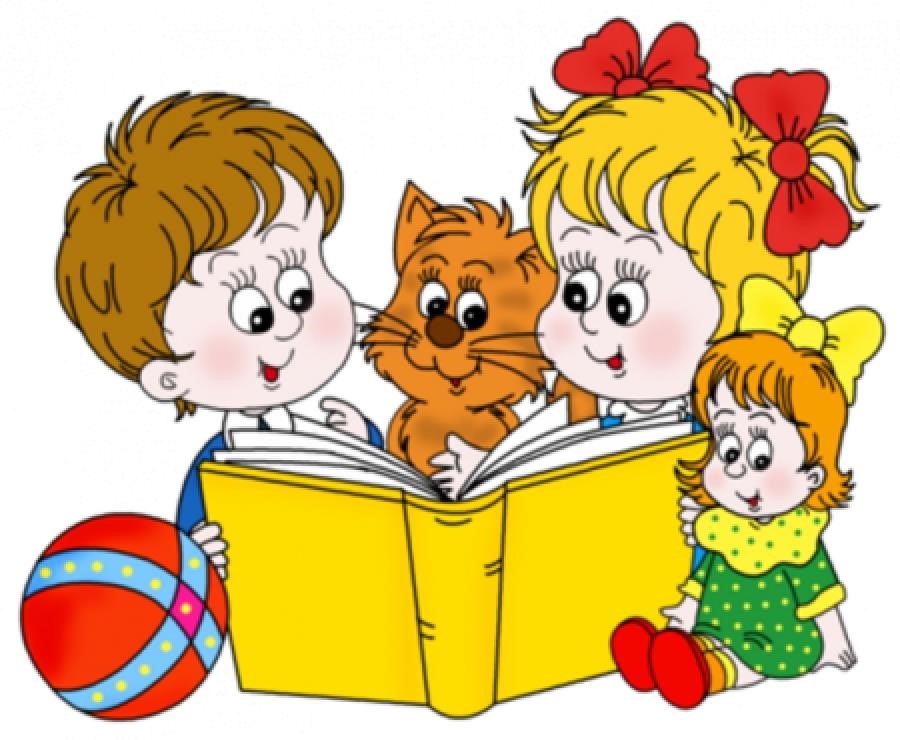 В области мышления/памяти: находить отличия между сходными картинками; складывать различные пазлы, конструктор по образцу; собирать пирамиды, недостающие фигуры в другие фигуры; запоминать и рассказывать небольшие стихи; понимать почему нельзя что-либо делать и объяснять это доступно; уметь строить сложные предложения из 8-10 слов так, чтобы его могли понять все; уметь вести беседу: отвечать на вопросы, самостоятельно задавать встречные вопросы; знать свои полные фамилию, имя и отчество, свой возраст и город проживания. В области окружающего мира: знать времена года и их приметы различать домашних и диких животных, овощей, фруктов, ягод Что должен уметь ребенок в возрасте от 4 до 5 лет самостоятельно застегивать и расстегивать пуговицы, молнии уметь хотя бы развязывать шнурки отлично обращаться с ложкой и вилкой уметь проводить прямые линии и ровные круги раскрашивать картинки не выходя за их границы различать правую и левую руку, правую и левую ногу. В этом возрасте ребенка также можно уже начинать учить одному другому иностранному языку. Главное учить правильно, чтобы впоследствии учителям в школе не пришлось повторно его переучивать, да и ребенку будет сложно понять, почему нужно говорить совершенно по-другому.... К пяти годам происходит значительный скачок в развитии ребенка. Отмечается активное развитие речи, памяти, внимания, мышления, мелкой моторики рук. 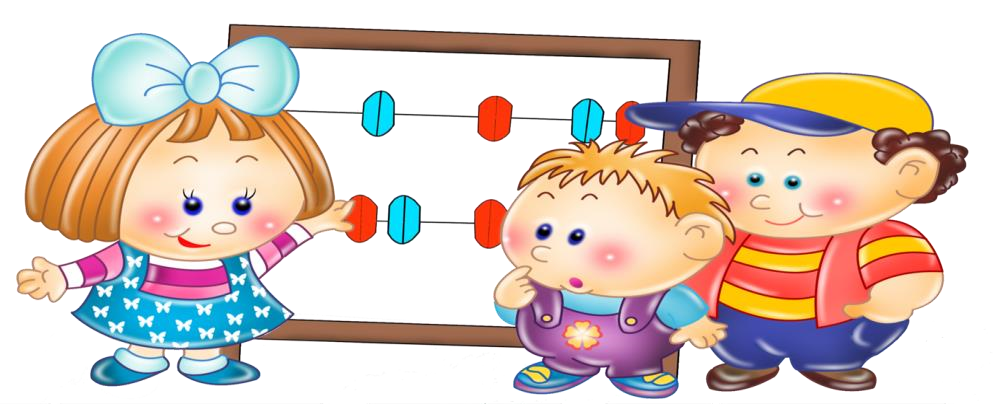 Математика. К 4-5 годам ребенок должен научиться считать в пределах первого десятка, от 1 до 10, знать, как письменно обозначаются цифры от 1 до 10. Хорошо, если ребенок умеет сравнивать предметы по величине (длине, высоте, ширине). Если малыш еще не владеет этим умением, необходимо научить его этому, размещая предметы в порядке уменьшения или увеличения размера.  Начните с трех предметов, доведя к пяти годам количество предметов до десяти. В этом возрасте ребенок должен научиться ориентироваться на листе бумаги, знать и понимать понятия «сверху», «снизу», «справа», «слева». Уметь делить группу предметов на две равные части. Развитие речи. К 4-5 годам ребенок должен уметь находить антонимы (слова, противоположные по значению) к заданным словам. Это умение отлично развивается в словесных играх. Научите ребенка образовывать обобщающие слова, например, шапка из меха- меховая шапка. А также, образовывать новые слова, например сахар лежит где (в сахарнице). Ребенок должен уметь объяснить смысл услышанного предложения или небольшого текста и вычленить главную мысль. Необходимо тренировать умение составлять небольшой рассказ по картинке, соблюдая правильный порядок слов в предложении. Грамота. Ребенок к 4-5 годам учится определять место буквы в слове, например, где находится буква «А» в слове аист: в начале, в середине или в конце слова. Уметь делить слова на слоги и определять, сколько слогов в слове. Различать на слух твердые и мягкие согласные. Хорошо, если ребенок может прочитать простые короткие слова. Окружающий мир. К 4-5годам ребенок должен знать имена и фамилии своих родителей, братьев и сестер. Называть признаки времен года. Знать части суток, уметь ориентироваться в них, а также рассказывать, чем он занимается в разное время суток. Малыш должен уметь объяснить, чем отличается сад от огорода. Называть, какие животные живут в жарких странах, а какие в холодных. Хорошо, если ребенок может рассказать о назначении служебных машин. Знать некоторые виды спорта. 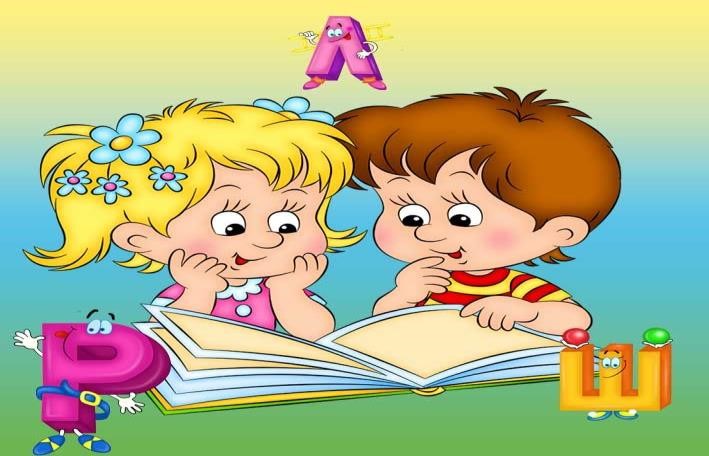 Внимание. Ребенок должен уметь находить предмет по контуру. Сравнивая две схожие картинки, находить пять-шесть отличий. Из пяти-шести картинок уметь находить две абсолютно одинаковые. Глядя на целую картинку, найти на ней место отдельного фрагмента.  Хорошо тренирует это умение игра в кубики, пазлы. Находить общий признак у пяти предметов. Память В этом возрасте начинает формироваться произвольное запоминание. Взрослым необходимо учить ребенка приемам запоминания. Для этого можно использовать игры для развития памяти. В 4-5 лет ребенок, глядя на картинку 30-60 секунд, должен запомнить 4-5 предметов, изображенных на ней. Учите ребенка запоминать пары предметов, используя ассоциативный способ запоминания, например: корзинка — ягодка; дерево — яблоко; курочка — цыпленок. Покажите сначала пары картинок, а потом по одной картинке из пары, вторую картинку ребенок должен вспомнить сам. Ребенок должен запомнить и воспроизвести количество предметов в пределах пяти, цвета пяти предметов. Мышление. К 4-5 годам ребенок должен уметь называть группу предметов обобщающим словом: овощи, фрукты, звери, птицы, одежда, посуда, мебель и т.д. Уметь находить в группе предметов лишний предмет, не относящийся к этой группе и объяснять свой выбор. Уметь находить предметы по описанию их признаков (придумывание и отгадывание загадок), находить общие признаки у 3-4 предметов. В этом возрасте ребенок должен научиться определять последовательность событий. Уметь решать несложные логические задачи.  Мелкая моторика рук. Очень важно в этом возрасте продолжать развивать мелкую моторику рук ребенка, подготавливать руку малыша к письму. Учить ребенка правильно держать в руке ручку, карандаш, кисточку. Учить аккуратно заштриховывать картинку. Аккуратно обводить картинку по пунктирной линии.  Проанализируйте, что знает и умеет ваш ребенок в 4-5 лет. С какими заданиями ваш малыш справляется с легкостью, а какие вызывают у него трудности. Может быть, малыш не понял задание, или у него недостаточно знаний и умений. Уделите развитию недостающих навыков больше внимания. Не следует перегружать ребенка. В этом возрасте он способен удерживать внимание 15-20 минут. И не забывайте хвалить малыша. 